ҠАРАР 	      РЕШЕНИЕ29 августа 2019 г.                                                                         № 93/865-5В соответствии с п.10 ст. 23 Федерального закона «Об основных гарантиях избирательного права на  участие в референдуме граждан Российской Федерации», ч. 8 ст.20 Кодекса Республики Башкортостан о выборах, руководствуясь постановлением Центральной избирательной комиссии Российской Федерации от 6 июня 2018 года №161/1318-7 «О порядке изготовления, передачи, учета и использования  специальных знаков (марок) для защиты от подделок заявлений избирателей, участников референдума о включении в список избирателей, участников референдума по месту нахождения на выборах в органы государственной власти субъекта Российской Федерации, референдуме Российской Федерации» территориальная избирательная комиссия  РЕШИЛА:1. Распределить специальные знаки (марки) для защиты от подделки заявлений избирателей о включении в список избирателей по месту нахождения на выборах Главы Республики Башкортостан следующим образом:Председатель территориальнойизбирательной комиссии                                         Р.С.СалимгареевСекретарь  территориальной Избирательной комиссии	С.М.МоисееваМ.П.       БАШҠОРТОСТАН РЕСПУБЛИКАҺЫСТӘРЛЕТАМАҠ РАЙОНЫМУНИЦИПАЛЬ РАЙОНЫНЫҢ ТЕРРИТОРИАЛЬ ҺАЙЛАУ КОМИССИЯҺЫ452124, К.Маркс урамы, 118, Стәрлетамаҡ к., тел/факс: (3473) 25-91-00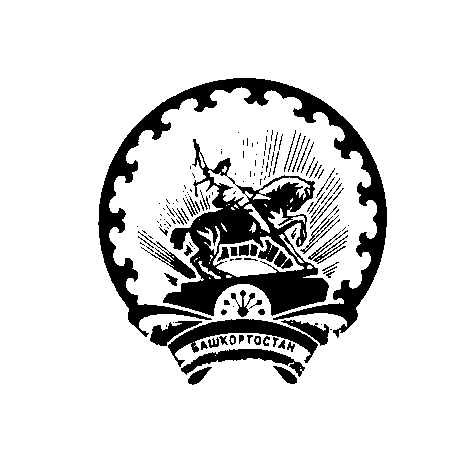 ТЕРРИТОРИАЛЬНАЯ ИЗБИРАТЕЛЬНАЯ КОМИССИЯ МУНИЦИПАЛЬНОГО РАЙОНА СТЕРЛИТАМАКСКИЙ РАЙОН РЕСПУБЛИКИ БАШКОРТОСТАН453124, ул.К.Маркса, 118, г.Стерлитамак, тел/факс: (3473) 25-91-00№п/п№ избирательного участка№ марок1.Избирательный участок  №28500010301-00103022.Избирательный участок  №28510010303-00103043.Избирательный участок  №28520010305-00103064.Избирательный участок  №28530010307-00103085.Избирательный участок  №28540010309-00103106.Избирательный участок  №28550010311-00103127.Избирательный участок  №28560010313-00103148.Избирательный участок  №28570010315-00103169.Избирательный участок  №28580010317-001031810.Избирательный участок  №28590010319-001032011.Избирательный участок  №28600010321-001032212.Избирательный участок  №28610010323-001032413.Избирательный участок  №28620010325-001032614.Избирательный участок  №28630010327-001032815.Избирательный участок  №28640010329-001033016.Избирательный участок  №28650010331-001033217.Избирательный участок  №28660010333-001033418.Избирательный участок  №28670010335-001033619Избирательный участок  №28680010337-001033820.Избирательный участок  №28690010339-001034021.Избирательный участок  №28700010341-001034222.Избирательный участок  №28710010343-001034423.Избирательный участок  №28720010345-001034624.Избирательный участок  №28730010347-001034825Избирательный участок  №28740010349-001035026Избирательный участок  №28750010351-001035227.Избирательный участок  №28760010353-001035428.Избирательный участок  №28770010355-001035629Избирательный участок  №28780010357-001035830.Избирательный участок  №28790010359-001036031.Избирательный участок  №28800010361-001036232.Избирательный участок  №28810010363-001036433.Избирательный участок  №28820010365-001036634.Избирательный участок  №28830010367-001036835.Избирательный участок  №28840010369-001037036.Избирательный участок  №28850010371-001037237.Избирательный участок  №28860010373-001037438.Избирательный участок  №28870010375-001037639.Избирательный участок  №28880010377-001037840.Избирательный участок  №28890010379-001038041.Избирательный участок  №28900010381-001038242.Избирательный участок  №28910010383-001038443.Избирательный участок  №28920010385-001038644.Избирательный участок  №28930010387-001038845.Избирательный участок  №28940010389-001039046.Избирательный участок  №28950010391-001039247.Избирательный участок  №28960010393-001039448.Избирательный участок  №28970010395-001039649.Избирательный участок  №28980010397-001039850.Избирательный участок  №28990010399-001040051.Избирательный участок  №29000010401-001040252.Избирательный участок  №29010010403-001040453.Избирательный участок  №29020010405-001040654.Избирательный участок  №29030010407-001040855.Избирательный участок  №29040010409-001041056.Избирательный участок  №29050010411-001041257.Избирательный участок  №29060010413-001041458.Избирательный участок  №29070010415-001041659.Избирательный участок  №29080010417-001041860.Избирательный участок  №29090010419-001042061.Избирательный участок  №29100010421-001042262.Избирательный участок  №29110010423-0010424